Varslede besparelser i den kommunale ældrepleje for 2024Læsevejledning:De kommende budgetter for 2024 står for døren. I dette notat beskrives de enkelte kommuners forslag til besparelser inden for tre kategorier: plejehjem, hjemmeplejen og andet. Notatet er udarbejdet i perioden 17/8-18/9, hvorfor notatet er baseret på et øjebliksbillede af kommunernes varslede besparelser. Vi tager således forbehold for, at der kan være sket ændringer i kommunernes forslag til besparelser efterfølgende. Dette betyder også, at notatet ikke beskriver de endelige budgetter, som først vedtages i oktober måned. Kommunerne er opstillet efter region og er i alfabetisk rækkefølge inden for hver region. Besparelser på rengøring, og herunder indførsel af diverse ordninger med robotstøvsugere, er markeret med gul. Hvor en besparelse ordret står gengivet under både plejehjem og hjemmepleje, er det ikke udtryk for, at besparelsen sker to gange, men derimod at den samme besparelse dækker begge områder. Metode: Fremgangsmåden for søgningen har først og fremmest været at søge på ordene (eller sammensætninger af følgende ord) ældre, spare/besparelse, budget 2024, forslag, (spare-/råderums-) katalog, plejehjem og hjemmeplejen. Der er søgt på google, i de enkelte kommuners referater for det relevante fagudvalg, økonomiudvalget og kommunalbestyrelsen samt via kommunens søgefunktion. Nogle kommuner har relativt mange besparelsesforslag, hvorfor ikke alle nævnes i notatet, hvorfor der nogle steder vil stå ”se flere forslag her”. Udvælgelsen af forslag er sket med henblik på at kunne overskue notatet. Det er særligt de største besparelser, besparelser i forhold til rengøring og hjælpemidler samt besparelser med forringet serviceniveau, der er nævnt. Opsummering af notatet: Notatet har gennemgået besparelser på ældreområdet for 86 ud af de 98 danske kommuner i deres forslag til budget for år 2024, hvoraf det for nogle af disse kommuner ikke har været muligt at finde de relevante informationer. Det fremgår af nedenstående tabel, at der i 29 af de 86 undersøgte kommuner, svarende til ca. en tredjedel af de undersøgte kommuner, er varslet besparelser på rengøring på ældreområdet i deres budget. 26 kommuner varsler besparelser på rengøring i hjemmeplejen, mens 13 af kommunerne varsler besparelser på plejehjemmene. Altså ses det, at besparelserne på rengøring i højere grad er rettet mod hjemmeplejen. Samtidig ses det, at flere kommuner har forslag om reduceret rengøring rettet mod både hjemmeplejen og plejehjem (gælder for 10 kommuner). I forbindelse med besparelser på rengøring på ældreområdet, nævner 10 kommuner i alt også indførsel af robotstøvsugere som en del af besparelserne på rengøring. Tre kommuner nævner derudover en ændret demografimodel som en årsag til at reducere i deres budget på ældreområdet. Dog er dette tal muligvis højere, da dette har været sværere at kigge efter i budgettet, eftersom det går under forskellige og mere tekniske formuleringer i budgetforslagene. Dertil fremgår nogle af de gennemgående trends i forhold til, hvad der ellers bliver varslet af besparelser på ældreområdet. Først og fremmest er der i en del kommuner varslet reducering af eller ophør af klippekortsordningen. Derudover er det i en del kommuner, som følge af en ændret bevillingspraksis på kompressionsstrømper, forslået at reducere i dette serviceniveau, hvilket medfører besparelser. Leveringen af mad til eksterne leverandører eller indførsel af delvis eller øget brugerbetaling på mad på både plejehjem og i hjemmeplejen er også en del af de besparelsesforslag, som fremgår hos en del kommuner. Slutteligt er implementeringen af dosisdispensering også en hyppigt forekommende del af besparelserne på budgetterne.Opsummering af kommunernes varslede besparelserOversigt over kommunernes varslede besparelserBesparelse  KommuneKommuneKommuneAntalBesparelse  PlejehjemHjemmeplejenIkke angivet29 kommuner i altRengøringsfrekvensAllerød, Bornholm, Fredericia, Frederiksberg, Frederikshavn, Frederikssund, Gladsaxe, Guldborgssund, Nordfyns, Nyborg, Rebild, Rødovre, Silkeborg, 
13 kommunerAllerød, Ballerup, Bornholm, Brøndby, Brønderslev, Egedal, Faxe, Fredensborg, Fredericia, Frederiksberg, Frederikssund, Gribskov, Hvidovre, Hørsholm, Kolding, Køge, Lejre, Lyngby-Taarbæk, Nordfyns, Nyborg, Rebild, Ringsted, Rødovre, Silkeborg, Ærø, Aalborg     
26 kommuner 29 kommuner i altRobotstøvsugerFredericia, Frederiksberg, Gladsaxe, 
3 kommunerBornholm, Faxe, Fredericia, Frederiksberg, Gladsaxe, Gribskov, Lyngby-Taarbæk, Ringsted, Hvidovre, Struer
10 kommuner10 kommuner i alt Reduceret budget til eller ophør af klippekortsordningenBornholm, Gladsaxe, Nordfyns kommune, Nyborg, Svendborg, Ærø, Rebild, Aalborg, Guldborgssund, KøgeBornholm, Brøndby, Egedal, Nyborg, Vejle, Rebild, Aalborg, Faxe, Guldborgssund, Lejre, KøgeBallerup, Frederikssund, Frederikshavn, Silkeborg, 21 kommuner i altÆndret demografimodelAllerød, Billund, Hjørring
3 kommuner	Allerød, Billund, Hjørring
3 kommuner	Allerød, Billund, Hjørring
3 kommuner	3 kommuner i alt TrendsDe mest hyppige besparelser i kommunerne: Ophør af klippekortsordning eller reducering heraf. Reduktion af budget til kompressionsstrømper.Ændring i levering af mad eller reduktion af budget til en form for brugerbetaling eller øget brugerbetaling.Indførsel af dosisdispensation.De mest hyppige besparelser i kommunerne: Ophør af klippekortsordning eller reducering heraf. Reduktion af budget til kompressionsstrømper.Ændring i levering af mad eller reduktion af budget til en form for brugerbetaling eller øget brugerbetaling.Indførsel af dosisdispensation.De mest hyppige besparelser i kommunerne: Ophør af klippekortsordning eller reducering heraf. Reduktion af budget til kompressionsstrømper.Ændring i levering af mad eller reduktion af budget til en form for brugerbetaling eller øget brugerbetaling.Indførsel af dosisdispensation.De mest hyppige besparelser i kommunerne: Ophør af klippekortsordning eller reducering heraf. Reduktion af budget til kompressionsstrømper.Ændring i levering af mad eller reduktion af budget til en form for brugerbetaling eller øget brugerbetaling.Indførsel af dosisdispensation.RegionKommunePå plejehjemI hjemmeplejenAndetRegion HovedstadenAlbertslund KommuneImplementering af dosisdispensering på plejeboligområdet, hvilket vil give en besparelse på 500.000 kr.Skærmbesøg, hvilket vil give en besparelse på 1.000.000 kr. Ændret bevillingspraksis i forhold til kompressionsprodukter, hvilket vil udgøre en besparelse på 200.000 kr.Tilbud om andre muligheder for aflastning i dagtimerne, hvilket indebærer at lukke et dagcenter. Dette vil frigøre 350.000 kr. Allerød KommunePå demensplejecenter ansættes der flere ufaglærte, hvilket vil give en besparelse på 292.000 kr. På Engholm plejecenter: Rengøringen kapacitetstilpasset kvalitetstandarden-rengøringsteamet reduceres med 10 timer ugentligt. Besparelsen er på 105.000 kr. På Lyngehus plejecenter: Ændring i bemanding i spisestuen, hvilket vil give en besparelse på 186.000 kr.Færre bevillinger af kompressions strømper, hvilket giver en besparelse på 500.000 kr.  -Se flere forslag herRengøringsteam bestående af 5 ufaglærte medarbejdere, hvilket vil udgøre en besparelse på 150.000 kr. Færre bevillinger af kompressions strømper, hvilket giver en besparelse på 500.000 kr. -Se flere forslag herRegion KommunePå plejehjemI hjemmeplejenAndetRegion HovedstadenBallerup KommuneOphør af klippekortsordningen, hvilket vil give en besparelse på 1.500.000 kr. Nedlæggelse af 5 stillinger som aktivitetsmedarbejdere på plejehjemmene, hvilket vil udgøre en besparelse på 1.500.000 kr. (katalog, s. 80-81). Ophør af klippekortsordningen, hvilket vil give en besparelse på 1.500.000 kr.Rengøring hver tredje uge i stedet for hver anden, hvilket vil blive en besparelse på 1.300.000 kr. Indregne tiden til opvask i tiden til anretning/servering af mad, hvilket vil give en besparelse på 1.400.000 kr. (katalog, s. 68-69). Forlængelse til 7 dage af deadline for afbestilling af kost. Besparelsen er på 250.000 kr.Betaling for kost på plejehjem ved indlæggelser op til 7 dage, hvilket vil give en besparelse på 90.000 kr. (katalog, s. 82-83).  Lukning af køkkenerne i Egely (+ cafe) og Kirstinehaven. Dette vil give en besparelse på 350.000 kr. (katalog, s.88-90). -Se flere forslag herBornholms RegionskommuneAfskaffelse af klippekort. Besparelsen forventes at være 1.900.000 kr. Rammebudgettet (plejen) foreslås skåret ned med 7.000.000 kr. (oversigt, s. 3).Rammebudgettet (bedre bemanding) foreslås skåret ned med 1.600.000 kr. (oversigt s, 3.) Rengøring hver 3. uge, besparelsen forventes at være 409.000 kr. (oversigt s.3). Se flere forslag herAfskaffelse af klippekort, besparelsen forventes at være 1.000.000 kr. (oversigt, s. 3). Rengøring hver 3. uge, besparelsen forventes at være 829.000 kr. i 2024. (oversigt s. 3). Budgetrammen (fokustid) foreslås skåret ned med 2.400.000 kr. (oversigt s. 3). Budgetrammen (dialogtid) foreslås skåret ned med 710.000 kr. (oversigt s. 3) Robotstøvsuger og robotgulvvasker som sædvanligt indbo, besparelsen forventes at være 380.000 kr. (oversigt s.3). Se flere forslag herRegionKommunePå plejehjemI hjemmeplejenAndetRegion HovedstadenBrøndby KommuneReduktion i plejehjemskapaciteten med 10 pladser, med en besparelse på 1.500.000 kr. i 2024 og i de efterfølgende år på 3.000.000 kr.Reduktion af budget til kompressionsstrømper. Besparelsen er på 800.000 kr. (budgetkatalog, s. 31)-Se flere forslag herOphør af klippekortsordning, hvilket udgør en besparelse på 800.000 kr. (budgetkatalog s. 31). Ordningen ”årlig hovedrengøring” ophører, hvilket giver en besparelse på 250.000 kr. Reduktion af budget til kompressionsstrømper. Besparelsen er på 800.000 kr. (budgetkatalog s. 31). Ændring i levering af mad til hjemmeboende, hvilket er en besparelse på 100.000 kr. (budgetkatalog, s. 12). Reduktion i antallet af demenskonsulenter i hjemmeplejen. Dette vil udgøre en besparelse på 550.000 kr. (budgetkatalog, s. 12). Reduktion i budgettet til sygeplejersker i hjemmeplejen, hvilket vil give en besparelse på 1.500.000 kr. (budgetkatalog, s. 12). -Se flere forslag herSammenlægning af dagcenter og daghjem, hvilket vil give en besparelse på 400.000 kr. Afskaffelse af palliativ fysioterapi på ældrecentrene
, hvilket udgør en besparelse på 300.000 kr. Nedbringelse af vikarforbruget på ældreområdet
. Besparelsen er på 500.000 kr. -Se flere forslag herDragør KommuneVisitation som gatekeeper i hjemmeplejen (strammere visitationskrav og løbende revisitation). Dette vil give en besparelse på 1.200.000 kr. i 2024.Brugerbetaling i Aktivitetshuset Wiedergården, hvilket vil blive en besparelse på 83.522 kr. RegionKommunePå plejehjemI hjemmeplejenAndetRegion HovedstadenEgedal KommuneRengøringen vil ændres fra hver 2. uge til hver 4. uge. (referat fra 31.05). Klippekortsordningen for ældre, der modtager hjemmehjælp, afskaffesRegionKommunePå plejehjemI hjemmeplejenAndetRegion Hovedstaden Fredensborg KommuneFremover vil man kunne få et bad 3 gange månedligt (katalog s. 69)  Dosispakket medicin med en besparelse på 720.000 kr. (katalog, s. 70) Opsigelse af de tværgående aktivitetsmedarbejdere samtmindske eller fjerne aktiviteter på plejehjemmene. Besparelsen vil være på 3.337.000 kr. årligt. (katalog s. 72-73.)Rengøring i eget hjem reduceres fra hver anden uge til hver fjerde uge, hvilket vil give en besparelse på 3.000.000 kr. Fremover vil man kunne få et bad hver 10. dag i stedet for hver 7. dag. Dosispakket medicin med en besparelse på 720.000 kr. Forebyggelsesråd nedlægges og i stedet foreslås det, at seniorrådet opretter en arbejdsgruppe med fokus på forebyggelse. Besparelsen vil være på 300.000 kr. (katalog, s. 63). Lukning af to dagcentre, hvilket vil være en besparelse på 2.841.000 kr. (katalog, s. 65-66)RegionKommunePå plejehjemI hjemmeplejenAndetRegion Hovedstaden Frederiksberg KommuneReduktion i visiteret tid til personlig pleje, hvilket vil medføre en besparelse på 6.900.000 kr. (hvis det ender med 10% reduktion, der er også forslag om 15% reduktion)Reduktion af rengøring: Scenarie 1 er baseret på en reduktion i leveringsfrekvensen for rengøring fra hver anden uge til hver tredjeuge, men med en opjustering af tiden pr. gang med 5 minutter svarende til en bruttobesparelse på 2.100.000 kr.årligt ved fuld indfasning.Scenarie 2 er lig scenarie 1, men uden en opjustering af tiden pr. gang på 5 minutter. Dette skønnes at giveen bruttobesparelse på 3.700.000 kr. årligt ved fuld indfasning (Budgetforslag, s. 54-55). Indførelse af robotstøvsugere, hvilket i 2024 vil give en besparelse på 1.175.000 kr. (Budgetforslag, s. 60)-Se flere forslag herOmlægning af indkøbsordning, hvilket vil give en besparelse på mellem 165.000 kr. og 460.000 kr. afhængigt af scenarie.Reduktion i visiteret tid til personlig pleje, hvilket vil medføre en besparelse på 6.900.000 kr. (hvis det ender med 10% reduktion, der er også forslag om 15% reduktion) (Budgetforslag, s. 50)Reduktion af rengøring: Scenarie 1 er baseret på en reduktion i leveringsfrekvensen for rengøring fra hver anden uge til hver tredjeuge, men med en opjustering af tiden pr. gang med 5 minutter svarende til en bruttobesparelse på 2.100.000 kr.årligt ved fuld indfasning.Scenarie 2 er lig scenarie 1, men uden en opjustering af tiden pr. gang på 5 minutter. Dette skønnes at giveen bruttobesparelse på 3.700.000 kr. årligt ved fuld indfasning (Budgetforslag, s. 54-55).Indførelse af robotstøvsugere, hvilket i 2024 vil give en besparelse på 1.175.000 kr. (Budgetforslag, s. 60)-Se flere forslag herFærre aktiviteter eller ændrede åbningstider på aktivitetscentre ogPlejecentrene. Besparelsen vil være på 3.000.000 kr. Reduktion af §79 midler til klubber og foreninger på ældreområdet, hvilket vil give en besparelse på mellem 700.000 og 2.800.000 kr. afhængigt af valgte model.-Se flere forslag herRegionKommunePå plejehjemI hjemmeplejenAndetRegion Hovedstaden Frederikssund KommuneOmlægning og reducering af klippekortsordning, hvilket vil give en besparelse på 1.000.000 kr.En ændring af serviceniveauet, så borgere visiteret til rengøring i 30 minutter hver 2. uge fremadrettet vil modtage rengøring hver 3. uge. Dette vil give en besparelse på 200.000 kr. (budgetinitiativer, s.61). Øge andelen af borgere, der modtager dosispakket medicin, hvilket vil medføre en besparelse på 275.000 kr. (budgetiniaitiver, s. 9)-Se flere forslag herOmlægning og reducering af klippekortsordning, hvilket vil give en besparelse på 1.000.000 kr. (budgetinitiativer, s. 9). En ændring af serviceniveauet, så borgere visiteret til rengøring i 30 minutter hver 2. ugefremadrettet vil modtage rengøring hver 3. uge. Dette vil give en besparelse på 200.000 kr. (budgetinitiativer, s.61).Øge andelen af borgere, der modtager dosispakket medicin, hvilket vil medføre en besparelse på 275.000 kr. (budgetinitiativer, s. 9). -Se flere forslag herAfskaffelse af aktivitetspulje til omsorgscentre, hvilket vil betyde en besparelse på 500.000 kr. -Se flere forslag herRegionKommunePå plejehjemI hjemmeplejenAndetRegion Hovedstaden Furesø KommuneDer er ingen reduktioner på ældreområdet ifølge dette dokumentGentofte KommuneUmiddelbart lader det ikke til at forslagene er offentliggjort.Gladsaxe KommuneRengøringsfrekvensen i plejeboligerne ændres således, at beboerne i plejeboligerne sidestilles med borgere, der modtager praktisk hjælp i hjemmeplejen. Det betyder, at frekvensen ændres fra at være ugentlig til fremadrettet at være to gange månedligt. Skift af sengetøj indgår ikke i rengøringsindsatsen, men foretages i forbindelse med den personlige pleje. Der vil dog fortsat være mulighed for at borgere med særlige behov kan få udførtrengøring hyppigere. Ændring af rengøringsfrekvensen frigør 2.750.000kr. årligt fra 2024 og frem.Fra 2024 skal alle borgere, der er visiteret til rengøring, anskaffe en robotstøvsuger. Ordningen indfases, så der frigives 500.000 kr. i 2024 og 1 mio. kr. årligt fra 2025 og frem. (Budgetforslag, s. 12). Aktiviteter reduceres. Denne reducering er målrettet klippekortsordningen, og besparelsen vil være på 2.200.000 kr.Budgettet til aktiviteter i regi af klippekortsordningen på hjemmeplejeområdet nulstilles. Derved frigøres 522.000 kr. årligt fra 2024 og frem (budgetforslag, s.12). Fra 2024 skal alle borgere, der er visiteret til rengøring, anskaffe en robotstøvsuger. Ordningen indfases, så der frigives 500.000 kr. i 2024 og 1 mio. kr. årligt fra 2025 og frem.RegionKommunePå plejehjemI hjemmeplejenAndetRegion HovedstadenGlostrup KommuneBudgetmaterialet kan findes her:Besparelsesforslag fremgår dog ikke tydeligt.   Gribskov KommuneTøjvask på plejecentre -Egenbetaling. Dette vil medføre en besparelse på 580.000 kr. -Se flere forslag herReduceret rengøringsfrekvens samt brug af velfærdsteknologi (robotstøvsugere) – der er både et forslag om rengøring hver 3. uge og et andet forslag om rengøring hver 4. uge. Kun ét af forslagene kan gennemføres. Forslagene vil bidrage med en besparelse på hhv. 1.970.000 kr. eller 2.970.000 kr.-Se flere forslag herSeniorcenter – ændretEgenbetaling. Dette vil være en besparelse på 1.860.000 kr. Kørsel til træning og aktivitet– ændret egenbetaling. Dette vil være en besparelse på 2.310.000 kr. Re-visitation af indsatser ogreduceret telefontid. Besparelsen vil være på 1.900.000 kr. Reduktioner på demensdagcentre ift. åbningstider. Dette vil bidrage med en besparelse på 2.815.000 kr.-Se flere forslag herRegionKommunePå plejehjemI hjemmeplejenAndetRegion HovedstadenHalsnæs KommuneDer er ikke umiddelbart offentliggjort nogen forslag endnu.Helsingør KommuneReducering til et bad ugentlig på plejehjem i stedet for ”op til” 2 gange ugentligt. Besparelsen udgør 334.000 kr.Se flere forslag herReducering til et bad ugentlig i hjemmeplejen i stedet for ”op til” 2 gange ugentligt. Besparelsen udgør 1.031.000 kr. Øget egenbetaling på ”hovedret” til hjemmeboende borgere, hvilket vil være en besparelse på 60.000 kr. Det foreslås at reducere med 1 minut pr. dag for de borgere, der er visiteret til hygiejnepakke 3. Dette er en besparelse på 379.000 kr. Der foreslås fuld egenbetaling på madservice på frokost i eget hjem, hvilket svarer til en besparelse på 929.000 kr. Se flere forslag herNedlæggelse af Aktivitetscenter Oasen, hvilket vil give en besparelse på 87.500 kr.Nedlæggelse af dagcentertilbud, hvilket vil udgøre en besparelse på 662.000 kr. Nedlæggelse af Frivilligcenter Helsingør, som vil give en besparelse på 434.000 kr. fra 2025. Der stilles forslag om, at dagcenterindsatsen i Helsingør Kommune reduceres fra at have åben 5 dage om ugentil 3 dage om ugen, hvilket kommer til at udgøre en besparelse på 1.088.000 kr. i 2024 og i de efterfølgende år på 2.123.000 kr. Se flere forslag herRegionKommunePå plejehjemI hjemmeplejenAndetRegion hovedstaden Herlev KommuneDet lader umiddelbart ikke til at Herlev kommune har offentliggjort besparelsesforslag endnu.Hillerød KommuneRammebesparelse på plejehjem, som udgør 3.069.000 kr.Skærmbesøg i hjemmeplejen, hvilket vil give en besparelse på 210.000 kr. Reduktion af budget til genoptræning på 225.000 kr. (hører under sundhed og ikke ældre)Yderligere reduktion af budget til genoptræning og forløbsprogrammer
 på 891.000 kr. (hører under sundhed og ikke ældre) RegionKommunePå plejehjemI hjemmeplejenAndetRegion HovedstadenHvidovre KommuneJustering, omlægning og fjernelse afydelser i kombinationen af velfærdsteknologiske løsninger kan nedsætte og/eller udsætte behovetfor hjemmehjælp – herunder indførelsen af robotstøvsugere og -gulvvaskere. Dette vil give en besparelse på 1.500.000 kr. Herunder er rengøring en del af de besparelser. Her fremgår det, at alle borgere, der visiteres til ydelsen rengøring bliver automatisk bevilget ydelsen hovedrengøring en gang om året. Administrationen foreslår at budgettet bliver reduceret til 100.000 kr., og at den automatiske bevilling bliver fjernet, så bevillingen i stedet beror på en konkret vurdering af borgeren behov. Nedlæggelse af Sundhedspuljen, der uddeles til projekter og aktiviteter med etsundhedsfremmende formål. Dette vil medføre en besparelse på 501.000 kr. (forslag, s. 64). Region HovedstadenHøje-Taastrup KommuneDer er umiddelbart ikke offentliggjort noget endnu.Hørsholm KommuneKølemad og færre leveringer fraBreelteparkens køkken. Dette vil medføre en besparelse på 45.000 kr. Brugerbetaling for aktiviteter på plejehjem. Der lægges op til at spare 250.000 kr. på dette punkt (råderumsforslag, s. 37).Ny praksis for bevilling af kompressionsstrøm. Dette vil bidrage med en besparelse på 400.000 kr. i 2024, hvorefter den årlige besparelse i 2025 og frem vil være på 800.000 kr. (råderumsforslag, s. 37).Flere borgere på dosispakket medicin. I 2024 vil dette give en besparelse på 50.000 kr. Herefter vil den løbende stige årligt og i 2027 vil den ende på 750.000 kr. i besparelse årligt (råderumsforslag, s. 37).Reduktion af aktivitetsmedarbejdere påPlejehjemmene. Dette vil udgøre en besparelse på 300.000 kr. i 2024 (råderumsforslag, s. 37).Reduktion af normeringen på plejehjem. Det vil udgøre en besparelse på 1.406.000 kr.  (råderumsforslag, s. 64). Kølemad og færre leveringer fraBreelteparkens køkken. Dette vil medføre en besparelse på 45.000 kr. (råderumsforslag, s. 37). En gang mindre rengøring og/ellerlinnedskift i kvartalet (fra 17 til 13årlige rengøringer/linnedskift) i hjemmeplejen. Dette vil udgøre en besparelse på 350.000 kr. i 2024, hvorefter den årlige besparelse i 2025 og frem vil være på 700.000 kr. (råderumsforslag, s. 37).Flere borgere på dosispakket medicin. I 2024 vil dette give en besparelse på 50.000 kr. Herefter vil den løbende stige og i 2027 vil den ende på 750.000 kr. (råderumsforslag, s. 37).Ny praksis for bevilling af kompressionsstrøm. Dette vil bidrage med en besparelse på 400.000 kr. i 2024, hvorefter den årlige besparelse vil være på 800.000 kr. (råderumsforslag, s. 37).-Se flere forslag herSammenlægning af Selmersbo Aktivhus og Frivilligcenter og SelvhjælpHørsholm, hvilket vil give en besparelse på 404.000 kr. i 2024, hvorefter den årlige besparelse vil være på 539.000 kr. (råderumsforslag, s. 37).-Se flere forslag herRegionKommunePå plejehjemI hjemmeplejenAndetRegion HovedstadenIshøj KommuneIfølge dette dokument, er der ikke nogen besparelser som bevirker serviceforringelser i sigte på ældreområdet Københavns KommuneDette billede er fra Københavns budgetforslag 2024: 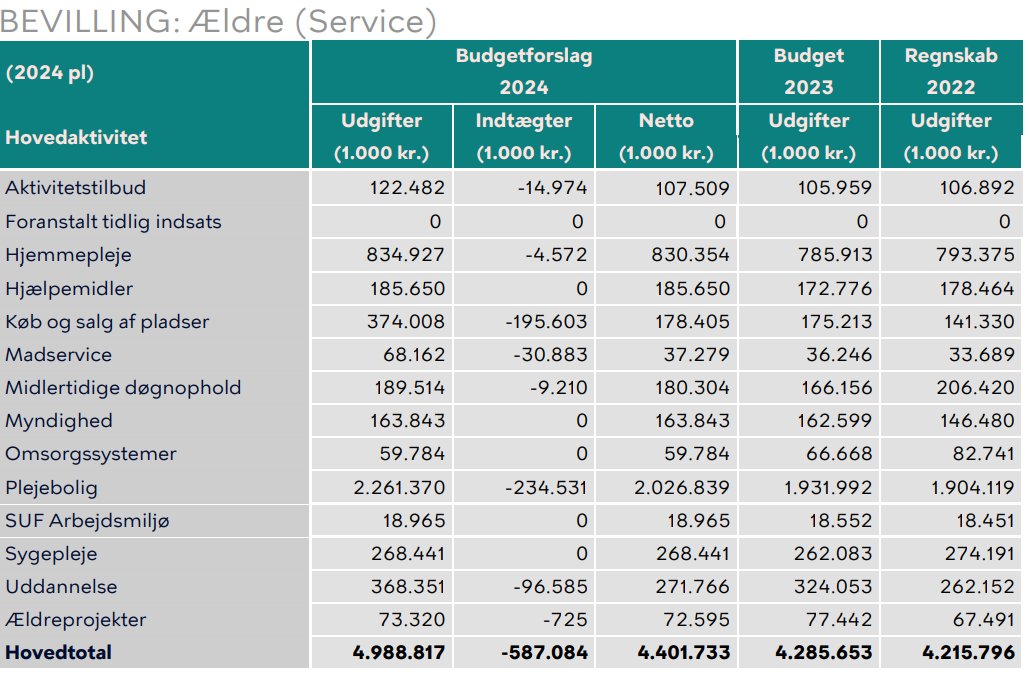 Her findes forslag til 1. behandling, referatet er fra den 3. martsHer findes forslag til 2. behandling, referatet er fra den 13. aprilDette billede er fra Københavns budgetforslag 2024: 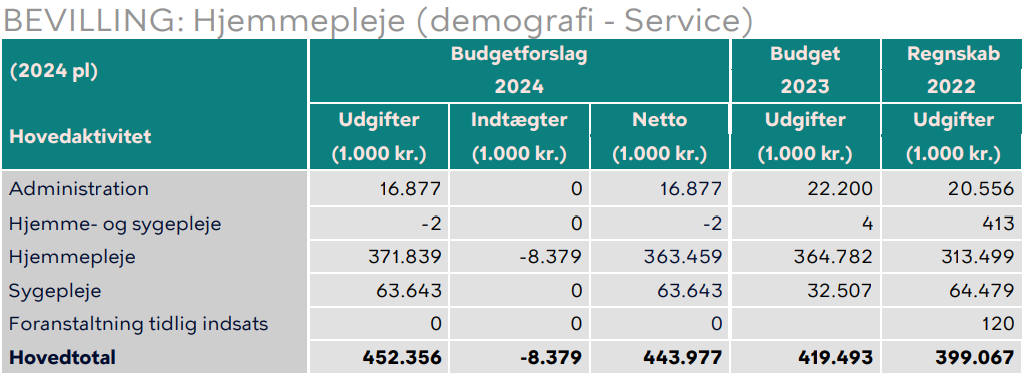 Nedenstående er taget fra forslag fra 2. behandlingen:Ophør af kompetenceudvikling til forebyggelse af kompliceret sorg blandt ældre københavnere, hvilket vil give en besparelse på 500.000 kr. Reduceret åbningstider i aktivitetscenter, hvilket vil give en besparelse på mellem 300.000 og 800.000 kr. afhængigt at den valgte model.Stop for tilbud om vederlagsfri transport til omsorgstandpleje, hvilket vil udgøre en besparelse på mellem 400.000 og 500.000 kr. afhængig af den valgte model.RegionKommunePå plejehjemI hjemmeplejenAndetRegion HovedstadenLyngby-Taarbæk KommuneDet foreslås, at stillingerne som aktivitetsmedarbejdere på de kommunale plejecentre ogTrænings- og Rehabiliteringscentret konverteres til en tværgående frivilligkoordinator, derorganisatorisk forankres på et plejecenter. Aktiviteter gennemført af plejepersonale vil derfor ske i mindre omfang end tidligere. Besparelsen vil være på 623.000 kr. i 2024 og herefter 1.068.000 kr. årligt. Reduceret åbningstid på plejehjemscaféer. Dette vil udgøre en besparelse på 125.000 kr. i 2024 og herefter en årlig besparelse på 214.00 kr. (besparelsesforslag, s. 114). Rengøring hver 3. uge frem for hver 2. i hjemmeplejen. Dette er en besparelse på 1.425.000 kr. i 2024 og herefter en årlig besparelse på 1.900.000 kr. (besparelsesforslag, s. 85).Rengøring med robotgulvvasker i hjemmeplejen, hvilket vil udgøre en besparelse på 386.000 kr. i 2024 og herefter en årlig besparelse på 515.000 kr. såfremt der fortsat er rengøring hver 2. uge. Hvis rengøringsfrekvensen falder til hver 3. uge, vil robotgulvvaskeren udgøre en besparelse på 242.000 kr. i 2024 og derefter en årlig besparelse på 322.000 kr. årligt.  (besparelsesforslag, s. 109-110).Nedlæggelse af tilbud om brobygning for ensomme i hjemmeplejen, hvilket vil udgøre en besparelse på 548.000 kr. i 2024 og herefter 939.000 kr. årligt (besparelsesforslag, s. 85)Det foreslås at reducere det maksimale timeantal for afløsning af pårørende fra 12 til 6 timer om måneden. Dette vil udgøre en besparelse på 75.000 kr. i 2024 og herefter på 150.000 kr. årligt (besparelsesforslag, s. 85).Se flere forslag herRegionKommunePå plejehjemI hjemmeplejenAndetRegion HovedstadenRudersdal KommuneAf driftsbudgettet fremgår det, at der sker en besparelse på 1.392.000 kr. i Center for Sociale indsatser i budget 2024Af driftsbudgettet fremgår det, at der sker en besparelse på 1.392.000 kr. i Center for Sociale indsatser i budget 2024. Besparelsen dækker over reduktion af budget for café Teglporten samt reduktion af budget for husdrift teglporten.Aktivitetscentret Café Teglporten har en nedskrivning på 498.000 kr. i 2024. Rødovre KommuneDer er indført en nedlæggelse af kørselsafdelingen i Rødovre Kommune (omlægning af madlevering til visiterede borgere). Det vil sige, at den eksterne leverandør både skal producere og levere udbringningen af mad i kommunen. Der er særligt og vigtigt krav, at chaufførerne skal sikre, at borgerne har det godt, og modtager deres mad, fremgår det af budgettet. Dette giver en besparelse på 870.000 kr. i 2024.Derudover er der sket en regulering fra fire til tre niveauer af rengøring, som medfører en servicereduktion og besparelse på 1,3 mio. kr. i 2024.Der er indført kortere og mere intense træningsforløb uden ’unødig ekstra undervisning’ og mindre brug af medarbejder ressourcer ift. Genoptræning efter serviceloven, dette skaber en besparelse på 225.000 kr.  Der er sket en besparelse på fritvalgs-ordningen til specifikke borgere på 2 mio.kr. i 2024Der er en reducering af medarbejderstaben i Dagcentret med et årsværk, hvilket giver en besparelse på 400.000 kr. i 2024.Der er indført en nedlæggelse af kørselsafdelingen i Rødovre Kommune (omlægning af madlevering til visiterede borgere). Det vil sige, at den eksterne leverandør både skal producere og levere udbringningen af mad i kommunen. Der er særligt og vigtigt krav, at chaufførerne skal sikre, at borgerne har det godt, og modtager deres mad, fremgår det af budgettet. Dette giver en besparelse på 870.000 kr. i 2024.Derudover er der sket en regulering fra fire til tre niveauer af rengøring, som medfører en servicereduktion og besparelse på 1,3 mio. kr. i 2024.Der er indført kortere og mere intense træningsforløb uden ’unødig ekstra undervisning’ og mindre brug af medarbejder ressourcer ift. Genoptræning efter serviceloven, dette skaber en besparelse på 225.000 kr.  Det er indført, at samme hjælper i hjemmeplejen, udfører flere ydelser i samme besøg. Fx at skift af sengelinned bliver sammenlagt med rengøringsydelser. Dette medfører en besparelse på 1 mio. kr. i budget 2024. RegionKommunePå plejehjemI hjemmeplejenAndetRegion Hovedstaden Tårnby KommuneTårnby kommunes budget kan findes her – det fremgår dog ikke tydeligt, hvilke besparelser der påtænkes.  I kommunens prioriteringsforslag fra marts måned 2023 foreslås det for både plejehjemsbeboere og hjemmeboende at ophøre støtte til kompressionsstrømper, hvilket vil udgøre en besparelse på 750.000 kr. fra 2024.I kommunens prioriteringsforslag fra marts måned 2023 foreslås det for både plejehjemsbeboere og hjemmeboende at ophøre støtte til kompressionsstrømper, hvilket vil udgøre en besparelse på 750.000 kr. fra 2024.Vallensbæk KommuneKommunens mulighedskatalog (som svarer til et spare- eller råderumskatalog) indeholder ingen forslag i 2024 på Social- og Sundhedsudvalgets områdeRegion Syddanmark RegionKommunePå plejehjemI hjemmeplejenAndetRegion SyddanmarkFanø KommuneHar ikke kunnet finde nogen forslag til besparelser, men fagudvalget holder formentlig møde senere på måneden.Fredericia KommunePraktisk hjælp - Nedjustering afrengøring til 20 gange årligt (svarer til hver 18. dag), hvilket vil give en besparelse på 1.500.000 kr. i alt for plejehjem og hjemmeboende Indførelse af robotstøvsugere på plejehjem og for hjemmeboende, besparelsen vil være på 820.000 kr. (besparelseskatalog, s. 83)Dosisdispenseret medicin, hvilket vil udgøre en besparelse på 800.000 kr. i 2024 (besparelseskatalog, s. 83).-Se flere forslag herPraktisk hjælp - Nedjustering afrengøring til 20 gange årligt (svarer til hver 18. dag), hvilket vil give en besparelse på 1.500.000 kr. i alt for plejehjem og hjemmeboende (besparelseskatalog, s. 83)Indførelse af robotstøvsugere på plejehjem og for hjemmeboende, besparelsen vil være på 820.000 kr. (besparelseskatalog, s. 94)Dosisdispenseret medicin, hvilket vil udgøre en besparelse på 800.000 kr. i 2024 (besparelseskatalog, s. 83).-Se flere forslag her Lukning af SeniorhusetsProduktionskøkken, hvilket vil give en besparelse på 450.000 kr. (besparelseskatalog, s. 83).Afskaffelse af støttende besøg, hvilket vil medføre en besparelse på 790.000 kr. RegionKommunePå plejehjemI hjemmeplejenAndetRegion SyddanmarkFaaborg-Midtfyn KommuneFærre nattevagter på Ældreområdet vil give en besparelse på 890.000 kr. Færre nattevagter på Ældreområdet vil give en besparelse på 890.000 kr.Nedlæggeaktivitetskoordinatorstilling i caféen på Tømmergaarden vil give en besparelse på 63.000 kr. Haderslev KommuneMøde den 22. august for Økonomiudvalget og gruppeformænd med præsentation af samlet teknisk budget og drøftelse af emner, der ønskes belyst Der er ikke blevet fulgt op på budgetforslag efter dette møde. Kerteminde KommuneIfølge dette dokument, lægges der ikke op til besparelsesforslag som er serviceforringende.Kolding KommuneÆldre skal selv købe en mikroovn, hvis de er visiteret til madservice .Flere borgere på dosispakket medicin, hvilket vil være en besparelse på 1.020.000 kr. i 2024, hvorefter den vil stige løbende. I 2027 vil den være på 2.272.000 kr. (referat, s. 12). Onlineindkøb af dagligvarer og egenbetaling for borgerne visiteret til indkøb. Dette vil ikke medføre nogen besparelse i 2024, men i det efterfølgende år vil den være på 910.000 kr. (referat, s. 12).-Se flere forslag herRengøring rykkes fra hver anden til hver tredje uge for hjemmehjælpsmodtagere. Dog vil det altid ske ud fra en konkret individuel vurdering. (referat, s. 12).Flere borgere på dosispakket medicin, hvilket vil være en besparelse på 1.020.000 kr. i 2024, hvorefter den vil stige løbende. I 2027 vil den være på 2.272.000 kr. (referat, s. 12).Onlineindkøb af dagligvarer og egenbetaling for borgerne visiteret til indkøb. Dette vil ikke medføre nogen besparelse i 2024, men i det efterfølgende år vil den være på 910.000 kr. (referat, s. 12).-Se flere forslag herNedlæggelse af aktivitetscenteret for visiterede brugere på Kongebrocenteret, hvilket vil medføre en besparelse på 872.000 kr. (referat, s. 12).Flere borgere på sygeplejeklinik (fra 27 % til 28 %). Dette vil udgøre en besparelse på 156.000 kr. (referat, s. 12).Pårørendeguiden nedlægges, hvilket vil medføre en besparelse på 293.000 kr. i 2024 og derefter stiger den til 585.000 kr. (referat, s. 12).RegionKommunePå plejehjemI hjemmeplejenAndetRegion Syddanmark Langeland KommuneIfølge Langeland kommunes budgetforslag for 2024 er der ikke nogen serviceforringelser i sigte på ældreområdetRegionKommunePå plejehjemI hjemmeplejenAndetRegion Syddanmark Nordfyns KommuneReduktion i antallet af plejeboliger, hvilket vil give en besparelse på 1.500.000 kr. Åbning af plejeboliger på Søbo udskydes, hvilket vil udgøre en besparelse på 3.000.000 kr. Rengøring hver 3. uge frem for hver 2. uge. Dette vil medføre en besparelse på 895.000 kr.Klippekort på plejehjem fjernes, hvilket giver en besparelse på 2.112.000 kr. Se flere forslag herRammereduktion i hjemme- og sygeplejen på 2.000.000 kr. Rengøring hver 3. uge frem for hver 2. uge. Dette vil medføre en besparelse på 895.000 kr. Se flere forslag herRegionKommunePå plejehjemI hjemmeplejenAndetRegion Syddanmark Nyborg KommuneReduktion af klippekortsordning på plejehjem og i hjemmeplejen (halvering af tid), hvilket vil give en besparelse på 761.000 kr. i 2024, og herefter vil den årlige besparelse være på 877.000 kr. Ophør af ekstra rengøring på plejehjem og i hjemmeplejen, hvilket vil give en besparelse på 331.000 kr. i 2024, og herefter vil den årlige besparelse være på 466.000 kr. Alternativt foreslås halvering af tid for ekstra rengøring, hvormed besparelsen vil være det halve af ovenstående (sparekatalog, s. 4). Ændring i ressourcetildeling for plejehjem, hvilket vil udgøre en besparelse på 500.000 kr. (sparekatalog, s. 4).Reduktion af klippekortsordning på plejehjem og i hjemmeplejen (halvering af tid), hvilket vil give en besparelse på 761.000 kr. i 2024, og herefter vil den årlige besparelse være på 877.000 kr. Ophør af ekstra rengøring på plejehjem og i hjemmeplejen, hvilket vil give en besparelse på 331.000 kr. i 2024, og herefter vil den årlige besparelse være på 466.000 kr. Alternativt foreslås halvering af tid for ekstra rengøring, hvormed besparelsen vil være det halve af ovenstående (sparekatalog, s. 4)Se flere forslag herReduktion i åbningstid på aktivcentrene, hvilket vil give en besparelse på 100.000 kr. i 2024, og herefter vil den årlige besparelse være på 200.000 kr. (sparekatalog, s. 4).RegionKommunePå plejehjemI hjemmeplejenAndetRegion SyddanmarkMiddelfart KommuneReduktion af pulje til velfærdsteknologi til ældre, hvilket vil være en besparelse på 163.000 kr.Se flere forslag herReduktion af pulje til velfærdsteknologi til ældre, hvilket vil være en besparelse på 163.000 kr.Se flere forslag herReduktion af midler til indsatser for ensomme ældre, hvilket vil være en besparelse på 340.000 kr. Se flere forslag herOdense KommuneOdense kommune har udarbejdet budgetforslag til 2024, dog fremgår det ikke hvilke serviceydelser, de påtænker at spare påSvendborg KommunePå plejehjemmene foreslås det at afskaffe klippekortsordningen, hvilket vil give en besparelse på 875.000 kr. i 2024, og herefter vil den årlige besparelse være på 1.750.000 kr. Forslag om indførelse af dosisdisponering vil udføre en besparelse på 350.000 kr. i 2024, hvorefter besparelsen årligt vil være 700.000 kr. Forslag om effektiviseringer i hjemmeplejen, som vil udgøre en besparelse på 5.210.000 kr. Disse effektiviseringer omhandler afbureaukratisering, dosisdispensiering og transportbesparelse . Forslag om reduktion i antal af rehabiliteringsterapeuter i hjemmeplejen, hvilket vil udgøre en besparelse på 686.000 kr. i 2024 og herefter 1.171.000 kr. årligt (reduktionsforslag, s. 265). Forslag om virtuelle besøg i hjemmeplejen, som vil udgøre en besparelse på 700.000 årligt (reduktionsforslag, s. 250). Forslag om at færre borgere fremover vil kunne få betalt vareudbringning, hvilket vil spare kommunen for 1.070.000 kr. Forslag om lukning af to dagcentre, hvilket vil udgøre en besparelse på 1.400.000 kr. i 2024 og herefter på 2.800.000 årligt (reduktionsforslag, s. 268).Det foreslås, at afløsning af pårørende skal ske på aktivitetscentre frem for i hjemmet. Dette vil give en besparelse på 306.000 kr. i 2024. RegionKommunePå plejehjemI hjemmeplejenAndetRegion SyddanmarkSønderborg KommuneForslag om færre borgere visiteret til kompressionsbehandling samt kun ét skift i døgnet. Tilsammen vil dette i 2024 give en besparelse på 750.000 kr. mens besparelsen i 2026 vil være på 1.600.000 kr. Forslag om ophør af betalt vareudbringning, hvilket vil udgøre en besparelse på 600.000 kr.Forslag om egenbetaling på tøjvask, som vil give en besparelse på 2.000.000 fra 2025.Forslag om tilpasning af ydelseskatalog i hjemmeplejen. Dette vil udgøre en besparelse på 10.250.000 kr. i 2024 og herefter vil den årlige besparelse være på 17.000.000 kr. (dagsorden, s. 3.)  Uddybende om dette forlag står der blandt andet: For borgerne kan det betyde, at de fortsat er visiteret til ydelserne, men at den praktiske levering af ydelserne tilpasses, så f.eks. morgentoiletten klares hurtigere med vaskeservietter og, at måltiderne serveres fremfor anrettes. Borgere med ugentlig rengøring vil få leveret rengøring efter behov og dermed ikke i alle tilfælde en "fuld pakke".Forslag om nedlukning af kompetencecenter for demens, hvilket vil udgøre en besparelse på 625.000 kr. i 2024, og herefter 2.500.000 kr. årligt  Se flere forslag herRegionKommunePå plejehjemI hjemmeplejenAndetRegion Syddanmark Tønder KommuneDer er tilsyneladende ikke nogen forslag til besparelser i Tønder kommunes budget for 2024, som forringer serviceniveauet på ældreplejeområdet.  Der henvises til et lov og cirkulæreprogram, som er fundet i fagudvalgets referat fra den 15. august, som kan findes herVarde KommuneDer er tilsyneladende ikke nogen besparelser i sigte indenfor ældreplejeområdet ifølge fagudvalgets referat fra den 23. juni og de tilhørende bilagVejen KommuneForslag om E- besøg og virtuel træning vil reducere kommunens udgifter med 1.650.000 kr.Vejle KommuneDer varsles besparelser for i alt 15.200.000 kr. på ældreområdet i Vejle. Klippekortordningen skæres ned med 3.000.000 kr. Besparelser på dagcentre vil udgøre 4.500.000 kr. Dette vil blandt andet betyde flere lukkedage. På to dagcentre vil man i stedet for at have dagcenter fremover have sygeplejeklinik. Ærø KommuneForslag om at fjerne de pædagogiske måltider på plejecentrene, hvilket vil give en besparelse på 307.000 kr. Højere priser på mad (forret, dessert og hovedret), hvilket vil give en besparelse på 246.000 kr. Klippekortsordning afskaffes på plejecentre, hvilket vil udgøre en besparelse på 181.000 kr. Se flere forslag herHøjere priser på mad (forret, dessert og hovedret), hvilket vil give en besparelse på 246.000 kr.Opvask kun i opvaskemaskine, som borgerne må anskaffe sig. Dette vil udgøre en besparelse på 63.000 kr. i 2024, hvorefter den årligt vil være på 94.000 kr. (katalog, s. 3). Se flere forslag herSammenlægning af to dagcentre, hvilket vil udgøre en besparelse på 225.000 kr. i 2024, hvorefter den årlige besparelse vil være på 315.000 kr. (katalog, s. 67).Se flere forslag herAabenraa KommuneDer foreslås en prisstigning på madservice for hjemmeboende borgere, hvilket vil reducere kommunens udgifter med 256.000 kr.RegionKommunePå plejehjemI hjemmeplejenAndetRegion NordjyllandBrønderslev KommuneNedlæggelse af 2 plejecenterpladser samt 8 aflastningspladser, hvilket udgør en besparelse på 4.200.000 kr. – dog først i 2027.Overgang til kommunale takster på Asaa Friplejehjem, hvilket vil give en besparelse på 3.500.000 kr. – dog først i 2027. (katalog, s.16). Se flere forslag herRengøring i eget hjem hver 3. uge i stedet for hver 2., hvilket vil give en besparelse på 1.700.000 i 2024 og 2.600.000 de efterfølgende år (er i tvivl om dette også gælder på plejehjem) (katalog, s. 16). Se flere forslag herRegionKommunePå plejehjemI hjemmeplejenAndetRegion NordjyllandFrederikshavn KommuneI alt vil kommunen spare 11.800.000 kr. på området ”social og sundhed” i 2024.Det foreslås at spare 900.000 på klippekortsordningen. (referat, s. 28)Rengøring hver 3. uge i stedet for hver 2., hvilket udgør en besparelse på 686.000 kr. (referat, s. 13). Der lægges desuden op til at spare 2.000.000 kr. på kommunens pulje til det nære sundhedsvæsen, men dette skulle ikke have nogen konsekvens for det generelle serviceniveau (referat s. 71).  Se flere forslag her.Der er indarbejdetreduktioner på 100.000 kr. på støttestrømper – borgerne må sove med strømperne på (referat, s. 71). Indsatsen for forebyggende hjemmebesøg vil reduceres. Det kan kræve mere af borgeren at få besøg.
Besparelsen vil være på 450.000 kr. (referat, s. 13).  Kommunens generaliserede kronikerrehabiliteringstilbud foreslås skåret med 300.000 kr. (referat, s. 28). Hjørring KommuneTrykprøvning af demografi på Sundheds- og Ældreområdet for 2024-2026 samt ny demografiberegning for 2027. Dette vil give en besparelse på 610.000 i 2024.Jammerbugt KommuneIfølge dette dokument, er der ikke nogen besparelser, som bevirker serviceforringelser i sigte på ældreområdet RegionKommunePå plejehjemI hjemmeplejenAndetRegion NordjyllandLæsø KommuneSpareforslagene er tilsyneladende ikke offentliggjort endnu.Mariagerfjord KommuneSpareforslagene er tilsyneladende ikke offentliggjort endnu.Morsø KommuneDet har ikke været muligt at finde de relevante informationer for denne kommune.Rebild KommuneRengøring hver 3. uge, hvilket vil give en besparelse på 1.000.000 kr. Reduktion af serviceniveau for særligt aktivitetsforløb for plejehjemsbeboere, hvilket vil være en besparelse på 700.000 kr. (Dias, s. 5). Afskaffelse af klippekorts på plejehjem, hvilket vil medføre en besparelse på 2.000.000 kr. (Dias, s. 5). Rengøring hver 3. uge, hvilket vil give en besparelse på 1.000.000 kr. (Dias, s. 5).Reduktion i hjemmeplejebudget på 800.000 kr. (Dias, s. 4). Baseline hjemmepleje reduktion i timer, hvilket vil udgøre en besparelse på 4.500.000 kr. (Dias, s. 4).Afskaffelse af klippekort for hjemmeboende, hvilket vil udgøre en besparelse på 1.000.000 kr. Se flere forslag herThisted KommuneBudgetforslaget bliver tilgængeligt for offentligheden i midt september.RegionKommunePå plejehjemI hjemmeplejenAndetRegion NordjyllandVesthimmerlands KommuneDenne kommune er ikke blevet undersøgt. Aalborg KommuneOphør af klippekort, besparelsen vil være på 3.000.000 kr. Ophør af klippekort, besparelsen vil være på 4.000.000 kr.Rengøring hver tredje uge, besparelsen vil være på 8.137.000 kr.  RegionKommunePå plejehjemI hjemmeplejenAndetRegion MidtjyllandFavrskov KommuneDenne kommune er blevet undersøgt, men eftersom linket af uforklarlige årsager ikke længere virker, er informationerne ikke inkluderet i dette notat.RegionKommunePå plejehjemI hjemmeplejenAndetRegion MidtjyllandHedensted KommuneDenne kommune er ikke blevet undersøgt. Herning KommuneDet har ikke været muligt at finde spareforslag for Herning kommune. Holstebro KommuneDenne kommune er ikke blevet undersøgt. Horsens KommuneHer ses kommunens budget for 2024. Dog står der ikke, hvilke besparelsesforslag, der lægges op til. RegionKommunePå plejehjemI hjemmeplejenAndetRegion MidtjyllandIkast-Brande KommuneIndkøbsbesparelse på Kropsbårne hjælpemidler på 23.000 kr.Udkontering af besparelse på 20.000 kr. mellemForebyggende hjemmebesøg ogsundhedsfremme.Lemvig KommuneAf dette referat fra august måned fremgår det, at budgetforslagene er et lukket punktNorddjurs KommuneInformationer om Norddjurs budget for 2024 kan findes her. De har dog tilsyneladende ikke udarbejdet et egentligt sparekatalog.Odder KommuneDer er ifølge dette dokument fra Odder kommune ikke nogen besparelser i sigte på ældreområdetRanders KommuneIfølge dette orienteringsmateriale vedrørende budget for 2024-2027 er der ikke nogen besparelser i vente på ældreområdet RegionKommunePå plejehjemI hjemmeplejenAndetRegion midtjyllandRingkøbing-Skjern KommuneDet har ikke været muligt at finde spareforslag for Ringkøbing-Skjern kommune. Samsø KommuneDer er ikke noget nyere budget af finde. Det seneste budget, der foreligger på Kommunens hjemmeside er fra 2022. Silkeborg KommuneByrådet 1. behandler budgettet 19. september 2023, og budgettet vedtages ved byrådets 2. behandling 10. oktober 2023. Overordnet set skal kommunen finde 78.000.000 kr. at spare i budgettet.  Kommunen valgte i 2020 at udfase klippekortsordningen, hvilket reducerer udgiften med 1.000.000 kr. i 2024Sundheds- og Ældreudvalget har besluttet, at der gennemføres en konkurrenceudsættelse af opgaven med levering af praktisk hjælp (rengøring og tøjvask). Der forventes på denne baggrund en besparelse på 1.500.000 kr. fra 2022 og frem. Den reelle besparelse kendes dog ikke før udbuddet er gennemført.Sundheds- og Ældreudvalget har besluttet, at der gennemføres en konkurrenceudsættelse af opgaven med levering af praktisk hjælp (rengøring og tøjvask). Der forventes på denne baggrund en besparelse på 1.500.000 kr. fra 2022 og frem. Den reelle besparelse kendes dog ikke før udbuddet er gennemført.RegionKommunePå plejehjemI hjemmeplejenAndetRegion MidtjyllandSkanderborg KommuneDenne kommune er ikke blevet undersøgt.Skive KommuneDenne kommune er ikke blevet undersøgt.Struer KommuneI forbindelse med budget 2023 vedtog Byrådet en ændring af indsats for rengøring af gulve så borgere der kan anvende robotstøvsugere, ikke længere får hjælp til støvsugning. Forventningen på daværnde tidspunkt var, at ændringen ville medføre en besparelse på 50% på det samlede forbrug til støvsugning af gulve, svarende til 800.000 kr. årligt. Efter revisitering af borgerne primo 2023 har det imidlertid vist sig, at flere borgere end forventet kan anvende robotstøvsuger. Det betyder, at den samlede besparelse er på i alt 2.000.000 kr. hvilket vil sige yderligere 1.200.000 kr.Syddjurs KommuneDenne kommune er ikke blevet undersøgt.Viborg KommuneEn pulje til personalets merarbejde beskæres med to millioner kroner.Derudover skal blandt andet dagcentre, caféer og aktivitetsmedarbejdere spare millioner.Aarhus KommuneDenne kommune er ikke blevet undersøgt.  RegionKommunePå plejehjemI hjemmeplejenAndetRegion SjællandFaxe kommuneTilpasning af kvalitetstandarder vedr. praktisk støtte, hvilket vil give en besparelse på 1.000.000 kr. og de efterfølgende år 1.500.000 kr. (scenarie 1)Tilpasning af kvalitetstandarder vedr. ren rengøring. Her vil besparelsen være på 670.000 kr. i 2024 og efterfølgende på 1.000.000 årligt (scenarie 2)Implementering af robotstøvsuger, hvor besparelsen ligger på 300.000 kr. i 2024 og efterfølgende på 400.000 kr. årligt.Ændring af rengørings i eget hjem hyppighed fra hver 3. uge til hver 4 uge. Besparelsen er her 400.000 kr. i 2024 og efterfølgende på 600.000 kr. årligt.Ændring af tøjvask hyppighed fra hver uge til hver 2. uge, hvilket vil spare kommunen for 170.000 kr. i 2024 og efterfølgende for 250.000 kr. årligt. Ændring af indkøbs hyppighed fra hver uge til hver 2. uge for borger, sommodtager madservice i forvejen, hvilke vil give en besparelse på 130.000 kr. i 2024 og efterfølgende for 200.000 kr. årligt.Nedlæggelse af klippekortsordningen. Besparelsen er 570.000 kr.Tilpasning af antallet af netværksmedarbejdere ogtræningsterapeuter på demensområdet. Besparelsen vil være 558.000 kr. i 2024, og efterfølgende vil den være 745.000 kr. årligt.Brugerbetaling for kørsel til dagcentre, hvilket vil give en årlig besparelse på 380.000 kr. Guldborgsund KommuneForslag om at fjerne kippekortsordningen på plejecentre og på GuldBoSund, hvilket vil give en besparelse på 4.538.000 kr. Det foreslås at sætte stop for ansættelse på særlige vilkår -Plejecenterområdet, som fx står for ekstra hjælp i spisesituationer og følge beboere til aktiviteter. Besparelsen lyder på 1.073.000 kr. Det foreslås at fjerne ”Bedre Bemanding” på plejecentrene, hvilket vil give en besparelse på 4.364.000 kr. Det foreslås at lukke aktivitetstilbud på plejecentrene, hvilket vil være en besparelse på 8.944.000 kr. Rengøring hver 3. uge i stedet for hver 2. uge efter konkret vurdering samt afskaffelse af refundering ved udbringning af dagligvarer. Besparelsen for de to forslag er tilsammen 1.010.000 kr. Fremtidig plejeboligstruktur og lukning af et ellerflere mindre plejecentre. Besparelsen vil være på 15.000.000 kr. men dog først fra 2025.Det foreslås at justere serviceniveauet – kvalitetsstandarderne fra 2025, hvor besparelsen vil være 5.000.000.Se flere forslag herForslag om at fjerne kippekortsordningen i hjemmeplejen, hvilket vil spare kommunen for 1.039.000 kr. Se flere forslag herLukning af Vores Fristed, som er et aktivitets- og samværstilbud for borgere med demenssygdom. Det vil give en besparelse på 4.185.000 kr. Reduktion af budget til vederlagsfri fysioterapi, hvilket vil udgøre en besparelse på 2.000.000 kr. Reduktion i seniorteam fra 4 til 3 som varetager forebyggendeHjemmebesøg, hvilket vil blive en besparelse på 460.000 kr. Se flere forslag herRegionKommunePå plejehjemI hjemmeplejenAndetHolbæk KommuneFremlægges den 4. september og lader ikke til at blive offentliggjort inden. Der er ikke blevet fulgt op på dette efterfølgende. Region SjællandKalundborg KommuneMedicinrobot i eget hjem, hvilket vil give en besparelse på 120.000 kr. i 2024 og derefter vil den årlige besparelse være 240.000 kr.Medicinrobot i eget hjem, hvilket vil give en besparelse på 120.000 kr. i 2024 og derefter vil den årlige besparelse være 240.000 kr. (katalog, s. 2) Skærmbesøg – virtuelle samtaler med borgere i eget hjem. Dette vil udgøre en besparelse på 416.000 kr. i 2024 og stige løbende. I 2027 vil den være på 2.600.000 kr. (katalog, s.2). Afskaffelse af subsidier vedr. mad til hjemmeboende ældre/udsatte. Dette vil udgøre en besparelse på 1.300.000 kr. årligt.RegionKommunePå plejehjemI hjemmeplejenAndetRegion SjællandKøge KommuneAfskaffelse af klippekort på plejecentre, hvilket vil udgøre en besparelse på 2.254.000 kr. Reducere hygiejneindsatsen, hvilket vil udgøre en besparelse på 250.000 kr. i 2024 og derefter 500.000 kr. årligt (sparekatalog, s. 6). -Se flere forslag herNedbringelse af tid til rengøring for hjemmeboende (30 min. i stedet for 45 min.45 min. i stedet for 60 min. 60 min. i stedet for hhv. 75, 90 og 105 min.). Dette vil give en besparelse på 2.802.000 kr. (sparekatalog, s. 6).Reduktion af klippekortsordning, hvilket vil give en besparelse på 842.000 kr. Reducere hygiejneindsatsen, hvilket vil udgøre en besparelse på 250.000 kr. i 2024 og derefter 500.000 kr. årligtSamle drift i forebyggendehjemmebesøg med Specialist- ogsundhedsfremmeteamet, hvilket vil udgøre en besparelse på 100.000 kr. Lejre KommuneDet foreslås at spare 1.800.000 kr. som ellers var afsat til nye fællesskaber i forbindelse med kost på plejecentre.Takstøgning på servicepakker, hvilket vil medføre en besparelse på 1.950.000 kr. Se flere forslag herRengøring hver 3. uge i stedet for hver 2. for hjemmeboende borgere, hvilket vil udgøre en besparelse på 350.000 kr. i 2024 og herefter en årlig besparelse på 700.000 kr. (reduktionskatalog, s. 18)Reduktion af klippekortsordningen for hjemmeboende borgere, hvilket vil medføre en besparelse på 400.000 kr. – dog først fra 2025. (reduktionskatalog, s. 22). Se flere forslag herNedlæggelse af en stillings som demenskoordinator, hvilket vil udgøre en besparelse på 450.000 kr. (reduktionskatalog, s. 8). I stedet for bemandende caféer på plejecentrene foreslås kaffeautomater, hvilket vil være en besparelse på 1.400.000 kr. (reduktionskatalog, s. 25).  Se flere forslag herRegionKommunePå plejehjemI hjemmeplejenAndetRegion SjællandLolland KommuneRammebudgetreduktion på plejebolig-området, hvilket vil være en besparelse på 1.500.000 kr. Reduktion af to teamlederstillinger på plejecentre, hvilket vil udgøre en besparelse på 750.000 kr. i 2024 og herefter på 1.000.000 kr. -Se flere forslag herRegion SjællandNæstved KommuneOphør af betaling for varelevering i forbindelse med bevilling af hjælp til indkøb og udpakning af madvarer mv. til borgerne. Det vil give en årlig besparelse på ca. 350.000 kr. Se flere forslag herOphør af kørsel til dagcenter for borgere med demens med en besparelse på 3.000.000 kr. (katalog, s. 79). Reduktion af aktivitetstilbud og ensomhedskonsulenter, med en besparelse på 2.000.000 kr. (katalog, s. 83).  Se flere forslag herRegionKommunePå plejehjemI hjemmeplejenAndetRegion Sjæl-land  KommuneIfølge denne budgetmappe er der ingen varslede besparelser på ældreområdetRingsted KommuneDet foreslås, at borgere, der søger hjælp til støvsugningen, anmodes om at benytte eksempelvis robotstøvsuger, inden det vurderes, om der tildeles praktisk hjælp til opgaven. Det er vurderingen, at størstedelen (80%) af de borgere som modtager hjælp til støvsugning, vil kunne erstatte hjælpen med en robotstøvsuger.Reduktion i tilbud om rengøring (flere forslag som varierer i med hensyn til hvor stor serviceforringelsen vil blive)Et forslag til budgettet er lukningen af Daghjemmet Bonderosen, som vil give en besparelse på 603.000 kr. i 2024.  RegionKommunePå plejehjemI hjemmeplejenAndetRegion SjællandRoskilde Kommune1.behandling af budget 2024 finder sted i økonomiudvalget d.6 september. Der er den 29. august indgået budgetforlig for 2024-2025. Dog er der ikke angivet nærmere omkring budget eller de enkelte områder.Silkeborg KommuneByrådet 1. behandler budgettet 19. september 2023. Overordnet set skal kommunen finde 78.000.000 kr. at spare i budgettet.RegionKommunePå plejehjemI hjemmeplejenAndetRegion SjællandSlagelse KommuneDenne kommune er ikke blevet undersøgt.Solrød KommuneDenne kommune er ikke blevet undersøgt.Sorø KommuneDenne kommune er ikke blevet undersøgt.Stevns KommuneDenne kommune er ikke blevet undersøgt.Vordingborg KommuneDenne kommune er ikke blevet undersøgt.